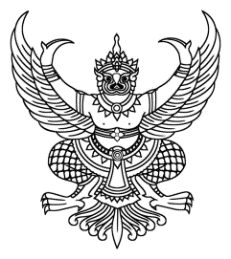 ประกาศมหาวิทยาลัยราชภัฏเชียงใหม่เรื่อง  รับสมัครคัดเลือกบริษัทประกันสุขภาพและอุบัติเหตุสำหรับนักศึกษาต่างชาติมหาวิทยาลัยราชภัฏเชียงใหม่ ประจำปีการศึกษา ๒๕๖๔ตามที่ มหาวิทยาลัยราชภัฏเชียงใหม่ มีความประสงค์จะรับสมัครคัดเลือกบริษัทประกันสุขภาพและอุบัติเหตุสำหรับนักศึกษาต่างชาติ มหาวิทยาลัยราชภัฏเชียงใหม่ ประจำปีการศึกษา ๒๕๖๔ ตามรายละเอียดดังนี้๑.  ผู้มีสิทธิ์สมัครคัดเลือกจะต้องมีคุณสมบัติ  ดังต่อไปนี้๑.๑  เป็นนิติบุคคลตามกฎหมาย จดทะเบียนโดยมีวัตถุประสงค์ดำเนินกิจการประกันภัยและได้รับอนุญาตให้ดำเนินกิจการประกันภัย พร้อมแนบหลักฐานและรับรองสำเนาถูกต้อง  โดยผู้มีอำนาจลงนาม๑.๒  ไม่เป็นผู้ที่ถูกระบุชื่อไว้ในบัญชีรายชื่อผู้ทิ้งงานของทางราชการและได้แจ้งเวียนชื่อแล้วหรือไม่เป็นผู้ที่ได้รับผลของการสั่งให้นิติบุคคลหรือบุคคลอื่นเป็นผู้ทิ้งงานตามระเบียบของทางราชการ๑.๓  ไม่เป็นผู้มีผลประโยชน์ร่วมกันกับผู้สมัครรายอื่นที่เข้าเสนอราคาแก่มหาวิทยาลัย ราชภัฏเชียงใหม่  ณ  วันประกาศรับสมัครหรือไม่เป็นผู้กระทำการอันเป็นการขัดขวางการแข่งขันราคาอย่างเป็นธรรมในการแข่งขันในการสมัครคัดเลือกบริษัทประกันสุขภาพครั้งนี้๑.๔  ไม่เป็นผู้ได้รับเอกสิทธิ์ หรือความคุ้มกันซึ่งอาจปฏิเสธไม่ยอมขึ้นศาลไทย เว้นแต่รัฐบาลของผู้สมัครได้มีคำสั่งสละสิทธิ์ความคุ้มกันเช่นว่านั้น๑.๕  ต้องมีใบอนุญาตเป็นตัวแทนประกันชีวิต/วินาศภัยที่ไม่หมดอายุ หรือเป็นตัวแทนบริษัทโดยตรง  พร้อมแนบหลักฐานและรับรองสำเนาถูกต้อง  โดยผู้มีอำนาจลงนาม๑.๖  ไม่เป็นผู้มีประวัติการค้างชำระ หรือ มีหลักฐานการร้องเรียนด้านการชดใช้ค่าสินไหมทดแทน หรือถูกประกาศ หรือโฆษณาการฝ่าฝืน หรือไม่ปฏิบัติตามกฎหมายว่าด้วยการประกัน    วินาศภัย ตามความในมาตรา ๑๑๑/๒ แห่งพระราชบัญญัติประกันวินาศภัย พ.ศ. ๒๕๓๕ ซึ่งแก้ไขเพิ่มเติม โดยพระราชบัญญัติประกันวินาศภัย (ฉบับที่ ๒) พ.ศ. ๒๕๕๑ ประกอบกับประกาศคณะกรรมการกำกับและส่งเสริมการประกอบธุรกิจประกันภัย เรื่อง หลักเกณฑ์ และวิธีการในการประกาศ หรือโฆษณาการฝ่าฝืน หรือไม่ปฏิบัติตามกฎหมายว่าด้วยการประกันวินาศภัย พ.ศ. ๒๕๕๒ ลงวันที่ ๑๑ กันยายน ๒๕๕๒   ๑.๗  ต้องเป็นบริษัทที่มีผลงานเคยทำประกันสุขภาพหรืออุบัติเหตุให้แก่นักศึกษาในหน่วยงานราชการ หรือเอกชน และในสถานศึกษามาก่อน โดยให้แนบหลักฐานรายชื่อสถานศึกษา  พร้อมรับรองสำเนาถูกต้อง๒.  วัน เวลา และสถานที่สมัครตัวแทนหรือบริษัทประกันสุขภาพและอุบัติเหตุที่สนใจ  ติดต่อรับใบสมัครได้ที่ อาคาร ๒๗  ชั้น ๔  สำนักงานวิเทศสัมพันธ์ มหาวิทยาลัยราชภัฏเชียงใหม่  ตั้งแต่บัดนี้  ถึงวันที่  ๓๐ เมษายน ๒๕๖๔      เวลา ๐๘.๓๐ – ๑๖.๓๐ น.  หรือสอบถามรายละเอียดเพิ่มเติมได้ที่  เบอร์โทรศัพท์ ๐๕๓-๘๘๘๕๘๖๕ หรือ ๐๘๓-๕๖๔๗๕๙๕๓.  เอกสารหลักฐานที่ต้องนำมายื่นในการสมัคร๓.๑  ใบอนุญาตเป็นตัวแทนประกันชีวิต/วินาศภัยที่ไม่หมดอายุ หรือเป็นตัวแทนบริษัทโดยตรง พร้อมแนบหลักฐานและรับรองสำเนาถูกต้อง โดยผู้มีอำนาจลงนาม๓.๒  สำเนาเอกสารหนังสือรับรองการจดทะเบียนของบริษัท๓.๓  แผนผังที่ตั้งสำนักงานที่สามารถติดต่อได้ในเขตจังหวัดเชียงใหม่๓.๔  แผนผังที่ตั้งที่อยู่สำนักงานใหญ่๓.๕  สำเนาแสดงงบดุลของบริษัทครั้งหลังสุด๓.๖  หนังสือรับรองผลงานประกันสุขภาพหรือประกันอุบัติเหตุให้แก่นักศึกษาในหน่วยงานราชการ หรือเอกชน และในสถานศึกษามาก่อน โดยให้แนบหลักฐานรายชื่อสถานศึกษา พร้อมรับรองสำเนาถูกต้อง๓.๗  หนังสือรับมอบอำนาจจากบริษัทประกันภัยในการมีอำนาจเต็มเพื่อทำการแทน๓.๘  สำเนาบัตรประชาชนและสำเนาทะเบียนบ้านของผู้ยื่นเอกสารใบสมัคร๓.๙  เอกสารอื่นๆ ที่บริษัทคาดว่าสามารถนำเสนอเพื่อประกอบการพิจารณา (ถ้ามี) ๔.  การยื่นใบสมัครคัดเลือกกำหนดยื่นใบสมัครตามแบบที่มหาวิทยาลัยราชภัฏเชียงใหม่ ตั้งแต่บัดนี้ ถึงวันที่ ๓๐ เมษายน ๒๕๖๔ เวลา ๐๘.๓๐ – ๑๖.๓๐ น. ณ สำนักงานวิเทศสัมพันธ์ อาคาร ๒๗ ชั้น ๔  และกำหนดเปิดซองพิจารณาเอกสารใบสมัคร  ในวันที่  ๓ พฤษภาคม ๒๕๖๔ เวลา ๐๙.๐๐ น. ณ ห้องประชุมเอื้องมอนไข่ ชั้น ๒  อาคาร ๒๗๕.  การประกาศผลมหาวิทยาลัยราชภัฏเชียงใหม่จะประกาศผลการพิจารณาคัดเลือกบริษัทประกันสุขภาพและอุบัติเหตุสำหรับนักศึกษาต่างชาติ  ประจำปีการศึกษา ๒๕๖๔  ภายในวันที่  ๑๑ พฤษภาคม ๒๕๖๔               โดยจะปิดประกาศผลการคัดเลือก  ณ  ป้ายประชาสัมพันธ์ สำนักงานวิเทศสัมพันธ์ และ www.cmru.ac.th หรือติดต่อสอบถามได้ที่ เบอร์โทร ๐๕๓-๘๘๘๕๘๖๕ หรือ ๐๘๓-๕๖๔๗๕๙๕จึงประกาศมาเพื่อทราบโดยทั่วกันประกาศ  ณ  วันที่   ๓๑  มีนาคม  พ.ศ.  ๒๕๖๔